Arbeitsbereich: Arbeitsplatz/Tätigkeiten: Arbeitsbereich: Arbeitsplatz/Tätigkeiten: Arbeitsbereich: Arbeitsplatz/Tätigkeiten: Betriebsanweisunggem. § 14 GefStoffV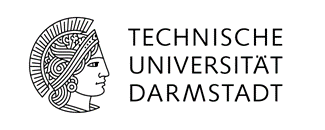 GefahrstoffbezeichnungGefahrstoffbezeichnungGefahrstoffbezeichnungGefahrstoffbezeichnungGefahrstoffbezeichnungGefahrstoffbezeichnungGefahrstoffbezeichnungGefahrstoffbezeichnungFeste (leicht-) entzündliche Stoffe Feste (leicht-) entzündliche Stoffe Feste (leicht-) entzündliche Stoffe Feste (leicht-) entzündliche Stoffe Feste (leicht-) entzündliche Stoffe Feste (leicht-) entzündliche Stoffe Feste (leicht-) entzündliche Stoffe Feste (leicht-) entzündliche Stoffe Gefahren für Mensch und UmweltGefahren für Mensch und UmweltGefahren für Mensch und UmweltGefahren für Mensch und UmweltGefahren für Mensch und UmweltGefahren für Mensch und UmweltGefahren für Mensch und UmweltGefahren für Mensch und Umwelt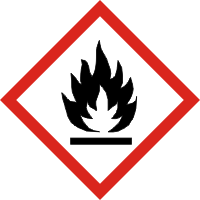 Feststoff und Stäube sind leichtentzündlich.Feststoff und Stäube sind leichtentzündlich.Feststoff und Stäube sind leichtentzündlich.Feststoff und Stäube sind leichtentzündlich.Feststoff und Stäube sind leichtentzündlich.Feststoff und Stäube sind leichtentzündlich.Schutzmaßnahmen und VerhaltensregelnSchutzmaßnahmen und VerhaltensregelnSchutzmaßnahmen und VerhaltensregelnSchutzmaßnahmen und VerhaltensregelnSchutzmaßnahmen und VerhaltensregelnSchutzmaßnahmen und VerhaltensregelnSchutzmaßnahmen und VerhaltensregelnSchutzmaßnahmen und Verhaltensregeln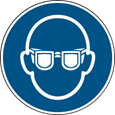 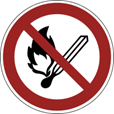 Maßnahmen gegen elektrostatische Aufladung treffen.Von Zündquellen fernhalten, nicht rauchen.Behälter dicht verschlossen an einem gut belüfteten Ort aufbewahren.Staubentwicklung vermeiden.Stäube nicht einatmen.Schutzbrille, Handschuhe (Schutzhandschuhmaterial abhängig vom verwendeten Stoff) und Laborkittel tragen.Arbeiten nur in gut belüfteten Räumen.Unterm Abzug arbeiten.Nicht in die Kanalisation gelangen lassen.Maßnahmen gegen elektrostatische Aufladung treffen.Von Zündquellen fernhalten, nicht rauchen.Behälter dicht verschlossen an einem gut belüfteten Ort aufbewahren.Staubentwicklung vermeiden.Stäube nicht einatmen.Schutzbrille, Handschuhe (Schutzhandschuhmaterial abhängig vom verwendeten Stoff) und Laborkittel tragen.Arbeiten nur in gut belüfteten Räumen.Unterm Abzug arbeiten.Nicht in die Kanalisation gelangen lassen.Maßnahmen gegen elektrostatische Aufladung treffen.Von Zündquellen fernhalten, nicht rauchen.Behälter dicht verschlossen an einem gut belüfteten Ort aufbewahren.Staubentwicklung vermeiden.Stäube nicht einatmen.Schutzbrille, Handschuhe (Schutzhandschuhmaterial abhängig vom verwendeten Stoff) und Laborkittel tragen.Arbeiten nur in gut belüfteten Räumen.Unterm Abzug arbeiten.Nicht in die Kanalisation gelangen lassen.Maßnahmen gegen elektrostatische Aufladung treffen.Von Zündquellen fernhalten, nicht rauchen.Behälter dicht verschlossen an einem gut belüfteten Ort aufbewahren.Staubentwicklung vermeiden.Stäube nicht einatmen.Schutzbrille, Handschuhe (Schutzhandschuhmaterial abhängig vom verwendeten Stoff) und Laborkittel tragen.Arbeiten nur in gut belüfteten Räumen.Unterm Abzug arbeiten.Nicht in die Kanalisation gelangen lassen.Maßnahmen gegen elektrostatische Aufladung treffen.Von Zündquellen fernhalten, nicht rauchen.Behälter dicht verschlossen an einem gut belüfteten Ort aufbewahren.Staubentwicklung vermeiden.Stäube nicht einatmen.Schutzbrille, Handschuhe (Schutzhandschuhmaterial abhängig vom verwendeten Stoff) und Laborkittel tragen.Arbeiten nur in gut belüfteten Räumen.Unterm Abzug arbeiten.Nicht in die Kanalisation gelangen lassen.Maßnahmen gegen elektrostatische Aufladung treffen.Von Zündquellen fernhalten, nicht rauchen.Behälter dicht verschlossen an einem gut belüfteten Ort aufbewahren.Staubentwicklung vermeiden.Stäube nicht einatmen.Schutzbrille, Handschuhe (Schutzhandschuhmaterial abhängig vom verwendeten Stoff) und Laborkittel tragen.Arbeiten nur in gut belüfteten Räumen.Unterm Abzug arbeiten.Nicht in die Kanalisation gelangen lassen.Maßnahmen gegen elektrostatische Aufladung treffen.Von Zündquellen fernhalten, nicht rauchen.Behälter dicht verschlossen an einem gut belüfteten Ort aufbewahren.Staubentwicklung vermeiden.Stäube nicht einatmen.Schutzbrille, Handschuhe (Schutzhandschuhmaterial abhängig vom verwendeten Stoff) und Laborkittel tragen.Arbeiten nur in gut belüfteten Räumen.Unterm Abzug arbeiten.Nicht in die Kanalisation gelangen lassen.                               Verhalten im Gefahrenfall                               Verhalten im Gefahrenfall                               Verhalten im Gefahrenfall                               Verhalten im Gefahrenfall                               Verhalten im Gefahrenfall                               Verhalten im GefahrenfallNotruf: 112Notruf: 112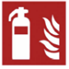 Unbeabsichtigte Freisetzung: Stäube nicht einatmen! Unter Nutzung von Schutzausrüstung vorsichtig aufnehmen und der Entsorgung zuführen.Geeignete Feuerlöscher: CO2-, Pulverlöscher, Wasser im SprühstrahlNur Entstehungsbrände selbst löschen – sonst Umfeld informieren, Feuerwehr rufen!Unbeabsichtigte Freisetzung: Stäube nicht einatmen! Unter Nutzung von Schutzausrüstung vorsichtig aufnehmen und der Entsorgung zuführen.Geeignete Feuerlöscher: CO2-, Pulverlöscher, Wasser im SprühstrahlNur Entstehungsbrände selbst löschen – sonst Umfeld informieren, Feuerwehr rufen!Unbeabsichtigte Freisetzung: Stäube nicht einatmen! Unter Nutzung von Schutzausrüstung vorsichtig aufnehmen und der Entsorgung zuführen.Geeignete Feuerlöscher: CO2-, Pulverlöscher, Wasser im SprühstrahlNur Entstehungsbrände selbst löschen – sonst Umfeld informieren, Feuerwehr rufen!Unbeabsichtigte Freisetzung: Stäube nicht einatmen! Unter Nutzung von Schutzausrüstung vorsichtig aufnehmen und der Entsorgung zuführen.Geeignete Feuerlöscher: CO2-, Pulverlöscher, Wasser im SprühstrahlNur Entstehungsbrände selbst löschen – sonst Umfeld informieren, Feuerwehr rufen!Unbeabsichtigte Freisetzung: Stäube nicht einatmen! Unter Nutzung von Schutzausrüstung vorsichtig aufnehmen und der Entsorgung zuführen.Geeignete Feuerlöscher: CO2-, Pulverlöscher, Wasser im SprühstrahlNur Entstehungsbrände selbst löschen – sonst Umfeld informieren, Feuerwehr rufen!Unbeabsichtigte Freisetzung: Stäube nicht einatmen! Unter Nutzung von Schutzausrüstung vorsichtig aufnehmen und der Entsorgung zuführen.Geeignete Feuerlöscher: CO2-, Pulverlöscher, Wasser im SprühstrahlNur Entstehungsbrände selbst löschen – sonst Umfeld informieren, Feuerwehr rufen!Unbeabsichtigte Freisetzung: Stäube nicht einatmen! Unter Nutzung von Schutzausrüstung vorsichtig aufnehmen und der Entsorgung zuführen.Geeignete Feuerlöscher: CO2-, Pulverlöscher, Wasser im SprühstrahlNur Entstehungsbrände selbst löschen – sonst Umfeld informieren, Feuerwehr rufen!                            Erste Hilfe                            Erste Hilfe                            Erste Hilfe                            Erste Hilfe                            Erste Hilfe                            Erste HilfeNotruf: 112Notruf: 112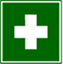 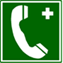 Nach Augenkontakt: Mindestens 10 Minuten bei gespreizten Lidern unter fließendem Wasser spülen. Augenarzt aufsuchen!Nach Hautkontakt: Sofort mit viel Wasser abwaschen. Kontaminierte Kleidung sofort ausziehen!Nach Einatmen: Frischluft, bei Reizungen der Atemwege Arzt rufen!Nach Verschlucken: Kein Erbrechen herbeiführen, Arzt hinzuziehen!Bei allen Erste-Hilfe-Maßnahmen Selbstschutz beachten.Bei leichten Verletzungen in den Meldeblock eintragen und zentral archivieren.Bei schweren Verletzungen Unfallanzeige ausfüllen.Unfall an der Hauptpforte melden, Tel: 44 444Ersthelfer hinzuziehen, Vorgesetzten informieren, Arzt aufsuchen.ERSTHELFER:           Name:  ............................. Raum: ........................ Tel.: ...............................UNFALLARZT:	Elisabethenstift, Landgraf-Georg-Str. 100,             Tel. Durchwahl: (0) 403-2001, Giftnotruf: (0) 06131-19240Nach Augenkontakt: Mindestens 10 Minuten bei gespreizten Lidern unter fließendem Wasser spülen. Augenarzt aufsuchen!Nach Hautkontakt: Sofort mit viel Wasser abwaschen. Kontaminierte Kleidung sofort ausziehen!Nach Einatmen: Frischluft, bei Reizungen der Atemwege Arzt rufen!Nach Verschlucken: Kein Erbrechen herbeiführen, Arzt hinzuziehen!Bei allen Erste-Hilfe-Maßnahmen Selbstschutz beachten.Bei leichten Verletzungen in den Meldeblock eintragen und zentral archivieren.Bei schweren Verletzungen Unfallanzeige ausfüllen.Unfall an der Hauptpforte melden, Tel: 44 444Ersthelfer hinzuziehen, Vorgesetzten informieren, Arzt aufsuchen.ERSTHELFER:           Name:  ............................. Raum: ........................ Tel.: ...............................UNFALLARZT:	Elisabethenstift, Landgraf-Georg-Str. 100,             Tel. Durchwahl: (0) 403-2001, Giftnotruf: (0) 06131-19240Nach Augenkontakt: Mindestens 10 Minuten bei gespreizten Lidern unter fließendem Wasser spülen. Augenarzt aufsuchen!Nach Hautkontakt: Sofort mit viel Wasser abwaschen. Kontaminierte Kleidung sofort ausziehen!Nach Einatmen: Frischluft, bei Reizungen der Atemwege Arzt rufen!Nach Verschlucken: Kein Erbrechen herbeiführen, Arzt hinzuziehen!Bei allen Erste-Hilfe-Maßnahmen Selbstschutz beachten.Bei leichten Verletzungen in den Meldeblock eintragen und zentral archivieren.Bei schweren Verletzungen Unfallanzeige ausfüllen.Unfall an der Hauptpforte melden, Tel: 44 444Ersthelfer hinzuziehen, Vorgesetzten informieren, Arzt aufsuchen.ERSTHELFER:           Name:  ............................. Raum: ........................ Tel.: ...............................UNFALLARZT:	Elisabethenstift, Landgraf-Georg-Str. 100,             Tel. Durchwahl: (0) 403-2001, Giftnotruf: (0) 06131-19240Nach Augenkontakt: Mindestens 10 Minuten bei gespreizten Lidern unter fließendem Wasser spülen. Augenarzt aufsuchen!Nach Hautkontakt: Sofort mit viel Wasser abwaschen. Kontaminierte Kleidung sofort ausziehen!Nach Einatmen: Frischluft, bei Reizungen der Atemwege Arzt rufen!Nach Verschlucken: Kein Erbrechen herbeiführen, Arzt hinzuziehen!Bei allen Erste-Hilfe-Maßnahmen Selbstschutz beachten.Bei leichten Verletzungen in den Meldeblock eintragen und zentral archivieren.Bei schweren Verletzungen Unfallanzeige ausfüllen.Unfall an der Hauptpforte melden, Tel: 44 444Ersthelfer hinzuziehen, Vorgesetzten informieren, Arzt aufsuchen.ERSTHELFER:           Name:  ............................. Raum: ........................ Tel.: ...............................UNFALLARZT:	Elisabethenstift, Landgraf-Georg-Str. 100,             Tel. Durchwahl: (0) 403-2001, Giftnotruf: (0) 06131-19240Nach Augenkontakt: Mindestens 10 Minuten bei gespreizten Lidern unter fließendem Wasser spülen. Augenarzt aufsuchen!Nach Hautkontakt: Sofort mit viel Wasser abwaschen. Kontaminierte Kleidung sofort ausziehen!Nach Einatmen: Frischluft, bei Reizungen der Atemwege Arzt rufen!Nach Verschlucken: Kein Erbrechen herbeiführen, Arzt hinzuziehen!Bei allen Erste-Hilfe-Maßnahmen Selbstschutz beachten.Bei leichten Verletzungen in den Meldeblock eintragen und zentral archivieren.Bei schweren Verletzungen Unfallanzeige ausfüllen.Unfall an der Hauptpforte melden, Tel: 44 444Ersthelfer hinzuziehen, Vorgesetzten informieren, Arzt aufsuchen.ERSTHELFER:           Name:  ............................. Raum: ........................ Tel.: ...............................UNFALLARZT:	Elisabethenstift, Landgraf-Georg-Str. 100,             Tel. Durchwahl: (0) 403-2001, Giftnotruf: (0) 06131-19240Nach Augenkontakt: Mindestens 10 Minuten bei gespreizten Lidern unter fließendem Wasser spülen. Augenarzt aufsuchen!Nach Hautkontakt: Sofort mit viel Wasser abwaschen. Kontaminierte Kleidung sofort ausziehen!Nach Einatmen: Frischluft, bei Reizungen der Atemwege Arzt rufen!Nach Verschlucken: Kein Erbrechen herbeiführen, Arzt hinzuziehen!Bei allen Erste-Hilfe-Maßnahmen Selbstschutz beachten.Bei leichten Verletzungen in den Meldeblock eintragen und zentral archivieren.Bei schweren Verletzungen Unfallanzeige ausfüllen.Unfall an der Hauptpforte melden, Tel: 44 444Ersthelfer hinzuziehen, Vorgesetzten informieren, Arzt aufsuchen.ERSTHELFER:           Name:  ............................. Raum: ........................ Tel.: ...............................UNFALLARZT:	Elisabethenstift, Landgraf-Georg-Str. 100,             Tel. Durchwahl: (0) 403-2001, Giftnotruf: (0) 06131-19240Nach Augenkontakt: Mindestens 10 Minuten bei gespreizten Lidern unter fließendem Wasser spülen. Augenarzt aufsuchen!Nach Hautkontakt: Sofort mit viel Wasser abwaschen. Kontaminierte Kleidung sofort ausziehen!Nach Einatmen: Frischluft, bei Reizungen der Atemwege Arzt rufen!Nach Verschlucken: Kein Erbrechen herbeiführen, Arzt hinzuziehen!Bei allen Erste-Hilfe-Maßnahmen Selbstschutz beachten.Bei leichten Verletzungen in den Meldeblock eintragen und zentral archivieren.Bei schweren Verletzungen Unfallanzeige ausfüllen.Unfall an der Hauptpforte melden, Tel: 44 444Ersthelfer hinzuziehen, Vorgesetzten informieren, Arzt aufsuchen.ERSTHELFER:           Name:  ............................. Raum: ........................ Tel.: ...............................UNFALLARZT:	Elisabethenstift, Landgraf-Georg-Str. 100,             Tel. Durchwahl: (0) 403-2001, Giftnotruf: (0) 06131-19240Sachgerechte EntsorgungSachgerechte EntsorgungSachgerechte EntsorgungSachgerechte EntsorgungSachgerechte EntsorgungSachgerechte EntsorgungSachgerechte EntsorgungSachgerechte EntsorgungAbfälle in verschließbaren gekennzeichneten Gefäßen sammeln und mit dem Entsorgungszentrum der TU – Tel.: 24700 – Kontakt aufnehmen.Abfälle in verschließbaren gekennzeichneten Gefäßen sammeln und mit dem Entsorgungszentrum der TU – Tel.: 24700 – Kontakt aufnehmen.Abfälle in verschließbaren gekennzeichneten Gefäßen sammeln und mit dem Entsorgungszentrum der TU – Tel.: 24700 – Kontakt aufnehmen.Abfälle in verschließbaren gekennzeichneten Gefäßen sammeln und mit dem Entsorgungszentrum der TU – Tel.: 24700 – Kontakt aufnehmen.Abfälle in verschließbaren gekennzeichneten Gefäßen sammeln und mit dem Entsorgungszentrum der TU – Tel.: 24700 – Kontakt aufnehmen.Abfälle in verschließbaren gekennzeichneten Gefäßen sammeln und mit dem Entsorgungszentrum der TU – Tel.: 24700 – Kontakt aufnehmen.Abfälle in verschließbaren gekennzeichneten Gefäßen sammeln und mit dem Entsorgungszentrum der TU – Tel.: 24700 – Kontakt aufnehmen.Abfälle in verschließbaren gekennzeichneten Gefäßen sammeln und mit dem Entsorgungszentrum der TU – Tel.: 24700 – Kontakt aufnehmen.Datum:Datum:UnterschriftUnterschriftUnterschrift